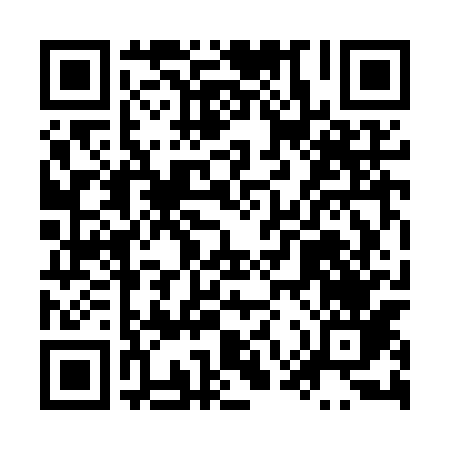 Ramadan times for Sadkow, PolandMon 11 Mar 2024 - Wed 10 Apr 2024High Latitude Method: Angle Based RulePrayer Calculation Method: Muslim World LeagueAsar Calculation Method: HanafiPrayer times provided by https://www.salahtimes.comDateDayFajrSuhurSunriseDhuhrAsrIftarMaghribIsha11Mon4:224:226:1312:013:545:495:497:3412Tue4:194:196:1112:003:555:515:517:3613Wed4:174:176:0812:003:575:535:537:3814Thu4:154:156:0612:003:585:545:547:3915Fri4:124:126:0412:004:005:565:567:4116Sat4:104:106:0211:594:015:585:587:4317Sun4:074:075:5911:594:025:595:597:4518Mon4:054:055:5711:594:046:016:017:4719Tue4:024:025:5511:584:056:036:037:4920Wed4:004:005:5311:584:066:046:047:5121Thu3:573:575:5011:584:086:066:067:5322Fri3:543:545:4811:574:096:086:087:5523Sat3:523:525:4611:574:106:096:097:5724Sun3:493:495:4411:574:126:116:117:5925Mon3:473:475:4111:574:136:136:138:0126Tue3:443:445:3911:564:146:146:148:0327Wed3:413:415:3711:564:156:166:168:0528Thu3:383:385:3411:564:176:186:188:0729Fri3:363:365:3211:554:186:196:198:0930Sat3:333:335:3011:554:196:216:218:1131Sun4:304:306:2812:555:207:237:239:131Mon4:274:276:2512:545:227:247:249:152Tue4:254:256:2312:545:237:267:269:173Wed4:224:226:2112:545:247:287:289:204Thu4:194:196:1912:545:257:297:299:225Fri4:164:166:1612:535:267:317:319:246Sat4:134:136:1412:535:287:337:339:267Sun4:104:106:1212:535:297:347:349:298Mon4:074:076:1012:525:307:367:369:319Tue4:044:046:0812:525:317:387:389:3310Wed4:024:026:0512:525:327:397:399:36